Deutsch kompetent 5 und 6  Nordrhein-Westfalen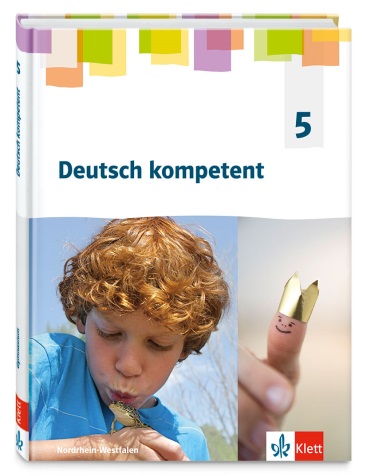 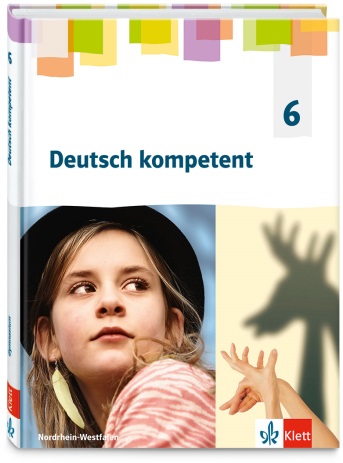 Schulinterner Lehrplan (SILP) auf der Grundlage des Kernlehrplans Deutsch für das Gymnasium (G9) in 
Nordrhein-Westfalen vom 23.06.2019Klasse 5 und 6mit 5 UnterrichtsvorhabenÜbersicht über die Unterrichtsvorhaben Klasse 5Unterrichtsvorhaben 5.1.1: Ich – du – wir:   Sich und andere informierenSchwerpunkte der Kompetenzentwicklung: Die Schülerinnen und Schüler können …Rezeptionan einfachen Beispielen Alltagssprache und Bildungssprache unterscheiden, (S-R)grundlegende Funktionen innerhalb eines Sachtextes (appellieren, argumentieren, berichten, beschreiben, erklären, informieren) unterscheiden, (T-R)Informationen aus Sachtexten aufeinander beziehen und miteinander vergleichen, (T-R)in Gesprächen Absichten, Interessen und Anliegen anderer Gesprächsteilnehmender identifizieren, (K-R)Merkmale aktiven Zuhörens nennen, (K-R)aktiv zuhören, gezielt nachfragen und Gehörtes zutreffend wiedergeben – auch unter Nutzung ihrer Notizen. (K-R)Produktionmittels geeigneter Rechtschreibstrategien (auf Laut-Buchstaben-Ebene, Wortebene, Satzebene) Texte angeleitet überprüfen, (S-P)relevantes sprachliches Wissen (u.a. auf Wort- und Satzebene) beim Verfassen eigener Texte einsetzen, (S-P)ein Schreibziel benennen und mittels geeigneter Hilfen (u.a. typische grammatische Konstruktionen, lexikalische Wendungen, satzübergreifende Muster der Textorganisation, Modelltexte) zur Planung und Formulierung angeleitet die eigenen Texte überarbeiten, (T-P)beim Verfassen eines eigenen Textes verschiedene Funktionen […] unterscheiden und situationsangemessen einsetzen, (T-P)artikuliert sprechen und Tempo, Lautstärke und Sprechweise situationsangemessen einsetzen, (K-P)eigene Beobachtungen und Erfahrungen anderen gegenüber sprachlich angemessen und verständlich darstellen, (K-P)Anliegen angemessen vortragen und begründen. (K-P)in digitaler und nicht-digitaler Kommunikation Elemente konzeptioneller Mündlichkeit bzw. Schriftlichkeit identifizieren, die Wirkungen vergleichen und in eigenen Produkten (persönlicher Brief, digitale Nachricht) adressatenangemessen verwenden. (M-P)Inhaltsfelder: Sprache, Texte, Kommunikation, MedienInhaltliche Schwerpunkte: Sprache:Textebene: Kohärenz, sprachliche GestaltungsmittelInnere und äußere Mehrsprachigkeit: Alltags- und Bildungssprache, Sprachen der LerngruppeOrthografie: Rechtschreibstrategien, Zeichensetzung Texte:	Textfunktionen: argumentierende und informierende kontinuierliche Sachtexte, diskontinuierliche Sachtexte Schreibprozess: typische grammatische Konstruktionen, lexikalische Wendungen, satzübergreifende Muster der Textorganisation  Kommunikation:Kommunikationsrollen: Produzent/in und Rezipient/inMedien:Mediale Präsentationsformen: Printmedien, Hörmedien, audiovisuelle Medien, Websites, interaktive MedienAufgabentyp für Klassenarbeiten: analysierendes Schreiben (Typ 4)Zeitbedarf: ca. 16 Ustd.(Besondere) Hinweise: Lehrbuch 1 – 1.1 – 1.2 – 1.4 und 11.2 – 13.4 und 14.1 sowie S. 44 Groß- und Kleinschreibung von AnredepronomenUnterrichtsvorhaben 5.1.2: Jetzt verstehe ich dich:   Sprachlicher Umgang mit anderenSchwerpunkte der Kompetenzentwicklung: Die Schülerinnen und Schüler können …Rezeptionan einfachen Beispielen alltäglichen Sprachgebrauchs orthografische, grammatische und semantische Abweichungen von der Standardsprache beschreiben, (S-R)an einfachen Beispielen Alltagssprache und Bildungssprache unterscheiden, (S-R)Prosodie, Wort- und Satzbau sowie Wortbedeutungen in verschiedenen Sprachen (der Lerngruppe) vergleichen (unterschiedliche Laute, unterschiedliche Wortstellung), (S-R)dialogische Texte im Hinblick auf explizit dargestellte Absichten und Verhaltensweisen von Figuren sowie einfache Dialogverläufe untersuchen, (T-R)Merkmale gelingender und misslingender Kommunikation in Gesprächen unterscheiden, (K-R)Gesprächsregeln mit dem Ziel einer funktionalen Gesprächsführung entwickeln, (K-R)Verletzungen von Gesprächsregeln identifizieren und einen Lösungsansatz entwickeln, (K-R)die Wirkung ihres kommunikativen Handelns – auch in digitaler Kommunikation – abschätzen und Konsequenzen reflektieren, (K-R)in Gesprächen Absichten, Interessen und Anliegen anderer Gesprächsteilnehmender identifizieren. (K-R)Produktionim Hinblick auf Orthografie, Grammatik und Textkohärenz Texte angeleitet überarbeiten, (S-P)angeleitet mögliche Erwartungen und Interessen einer Adressatin bzw. eines Adressaten einschätzen und im Zielprodukt berücksichtigen, (T-P)beim Verfassen eines eigenen Textes verschiedene Funktionen […] unterscheiden und situationsangemessen einsetzen, (T-P)in digitaler und nicht-digitaler Kommunikation Elemente konzeptioneller Mündlichkeit bzw. Schriftlichkeit identifizieren, die Wirkungen vergleichen und in eigenen Produkten (persönlicher Brief, digitale Nachricht) adressatenangemessen verwenden, (M-P)zu strittigen Fragen aus dem eigenen Erfahrungsbereich eigene Standpunkte begründen und in Kommunikationssituationen lösungsorientiert vertreten, (K-P)das eigene Kommunikationsverhalten nach Kommunikationskonventionen ausrichten, (K-P)Anliegen angemessen vortragen und begründen, (K-P)Merkmale gesprochener und geschriebener Sprache unterscheiden und situationsangemessen einsetzen. (K-P)Inhaltsfelder: Sprache, Texte, Kommunikation, MedienInhaltliche Schwerpunkte: Sprache:Satzebene: Satzglieder, Satzreihe, SatzgefügeTextebene: Kohärenz, sprachliche GestaltungsmittelInnere und äußere Mehrsprachigkeit: Alltags- und Bildungssprache, Sprachen der Lerngruppe Texte:Kommunikatives Handeln in Texten: Dialoge, SpielszenenSchreibprozess: typische grammatische Konstruktionen, lexikalische Wendungen, satzübergreifende Muster der Textorganisation  Kommunikation:Kommunikationssituationen: Gesprächsverläufe, digitale Kommunikation, gesprochene und geschriebene SpracheKommunikationskonventionen: Gesprächsregeln, Höflichkeit Wirkung kommunikativen HandelnsMedien:Mediale Präsentationsformen: Printmedien, Hörmedien, audiovisuelle Medien, Websites, interaktive MedienAufgabentyp für Klassenarbeiten: argumentierendes Schreiben (Typ 3)Zeitbedarf: ca. 24 Ustd.(Besondere) Hinweise: Lehrbuch 2 – 2.1 – 2.2 – 2.3 und 13.1 – 13.4Unterrichtsvorhaben 5.1.3: Von Wünschen und Träumen:   Märchen und Erzählungen entdeckenSchwerpunkte der Kompetenzentwicklung: Die Schülerinnen und Schüler können …Rezeptionin literarischen Texten Figuren untersuchen und Figurenbeziehungen textbezogen erläutern, (T-R)erzählende Texte unter Berücksichtigung grundlegender Dimensionen der Handlung (Ort, Zeit, Konflikt) und der erzählerischen Vermittlung (u.a. Erzählerfigur) untersuchen, (T-R)eigene Texte zu literarischen Texten verfassen (u.a. Ausgestaltung, Fortsetzung, Paralleltexte) und im Hinblick auf den Ausgangstext erläutern, (T-R)eine persönliche Stellungnahme zu den Ereignissen und zum Verhalten von literarischen Figuren textgebunden formulieren, (T-R)aktiv zuhören, gezielt nachfragen und Gehörtes zutreffend wiedergeben – auch unter Nutzung ihrer Notizen, (K-R)Medien bezüglich ihrer Präsentationsform (Printmedien, Hörmedien, audiovisuelle Medien, Websites, interaktive Medien) und ihrer Funktion beschreiben (informative, kommunikative, unterhaltende Schwerpunkte), (M-R)an literalen und audiovisuellen Texten Merkmale virtueller Welten identifizieren, (M-R)einfache Gestaltungsmittel in Präsentationsformen literarischer Texte benennen und deren Wirkung beschreiben (u.a. Hörfassungen, Graphic Novels). (M-R)Produktionim Hinblick auf Orthografie, Grammatik und Textkohärenz Texte angeleitet überarbeiten, (S-P)relevantes sprachliches Wissen (u.a. auf Wort- und Satzebene) beim Verfassen eigener Texte einsetzen, (S-P)Geschichten in mündlicher und schriftlicher Form frei oder an Vorgaben orientiert unter Nutzung von Gestaltungsmitteln (u.a. Steigerung, Andeutungen, Vorausdeutungen, Pointierung) erzählen, (T-P)eigene Beobachtungen und Erfahrungen anderen gegenüber sprachlich angemessen und verständlich darstellen, (K-P)Inhalt und Gestaltung von Medienprodukten angeleitet beschreiben, (M-P)Texte medial umformen (Vertonung/Verfilmung bzw. szenisches Spiel) und verwendete Gestaltungsmittel beschreiben. (M-P)Inhaltsfelder: Sprache, Texte, Kommunikation, MedienInhaltliche Schwerpunkte: Sprache:Wortebene: Wortarten, Wortbildung, WortbedeutungTextebene: Kohärenz, sprachliche Gestaltungsmittel Texte:Figuren und Handlung in Erzähltexten: Kurze Geschichten, Märchen, Fabeln, JugendromanSchreibprozess: typische grammatische Konstruktionen, lexikalische Wendungen, satzübergreifende Muster der Textorganisation Erfahrungen mit Literatur: Vorstellungsbilder, Leseerfahrungen und Leseinteressen Kommunikation:Kommunikationsrollen: Produzent/in und Rezipient/in Medien:Mediale Präsentationsformen: Printmedien, Hörmedien, audiovisuelle Medien, Websites, interaktive MedienMedienrezeption: Auditive und visuelle Präsentationen literarischer TexteAufgabentyp für Klassenarbeiten: analysierendes Schreiben (Typ 4)Zeitbedarf: ca. 24 Ustd.(Besondere) Hinweise: Lehrbuch 6 – 6.1 – 6.2 und 10.1 – 11.3 – 13.3 und 14.2Unterrichtsvorhaben 5.1.4: Sommerhitze - Flockenwirbel:   Gedichte entdeckenSchwerpunkte der Kompetenzentwicklung: Die Schülerinnen und Schüler können …Rezeptionflektierbare Wortarten (Verben, Nomen, Artikel, Pronomen, Adjektive) und Flexionsformen unterscheiden, (S-R)Sprachstrukturen mithilfe von Ersatz-, Umstell-, Erweiterungs- und Weglassprobe untersuchen, (S-R)Verfahren der Wortbildung unterscheiden (Komposition, Derivation), (S-R)grundlegende Strukturen von Sätzen (Prädikat, Subjekt, Objekte, Satzarten, Haupt- und Nebensatz, Satzreihe, Satzgefüge) untersuchen, (S-R)an einfachen Beispielen alltäglichen Sprachgebrauchs orthografische, grammatische und semantische Abweichungen von der Standardsprache beschreiben, (S-R)einfache sprachliche Gestaltungsmittel (Metapher, Personifikation, Vergleich, klangliche Gestaltungsmittel) in ihrer Wirkung beschreiben, (S-R)lyrische Texte untersuchen – auch unter Berücksichtigung formaler und sprachlicher Gestaltungsmittel (Reim, Metrum, Klang, strophische Gliederung; einfache Formen der Bildlichkeit), (T-R)eigene Texte zu literarischen Texten verfassen (u.a. Ausgestaltung, Fortsetzung, Paralleltexte) und im Hinblick auf den Ausgangstext erläutern, (T-R)Medien bezüglich ihrer Präsentationsform (Printmedien, Hörmedien, audiovisuelle Medien, Websites, interaktive Medien) und ihrer Funktion beschreiben (informative, kommunikative, unterhaltende Schwerpunkte). (M-R)ProduktionWortbedeutungen aus dem Kontext erschließen und unter Zuhilfenahme von digitalen sowie analogen Wörterbüchern klären, (S-P)Wörter in Wortfeldern und -familien strukturieren und Bedeutungen erläutern, (S-P)relevantes sprachliches Wissen (u.a. auf Wort- und Satzebene) beim Verfassen eigener Texte einsetzen, (S-P)artikuliert sprechen und Tempo, Lautstärke und Sprechweise situationsangemessen einsetzen, (K-P)nonverbale Mittel (u.a. Gestik, Mimik, Körperhaltung) und paraverbale Mittel (u.a. Intonation) unterscheiden und situationsangemessen einsetzen. (K-P)Inhaltsfelder: Sprache, Texte, Kommunikation, MedienInhaltliche Schwerpunkte: Sprache:Wortebene: Wortarten, Wortbildung, WortbedeutungSatzebene: Satzglieder, Satzreihe, SatzgefügeTextebene: Kohärenz, sprachliche Gestaltungsmittel Texte:Verdichtetes Sprechen und sprachliche Bilder: Gedichte Kommunikation:Kommunikationsrollen: Produzent/in und Rezipient/in Medien:Mediale Präsentationsformen: Printmedien, Hörmedien, audiovisuelle Medien, Websites, interaktive MedienAufgabentyp für Klassenarbeiten: analysierendes Schreiben (Typ 4), produktionsorientierendes Schreiben (Typ 6)Zeitbedarf: ca. 24 Ustd.(Besondere) Hinweise: Lehrbuch: 7 – 7.1 – 7.2  - 7.3 – 7.4 und 10.1 – 11.3 – 13.1 und 14.1Unterrichtsvorhaben 5.1.5: Okapi, Nasenbär & Co.:   Tiere, Gegenstände und Wege beschreibenSchwerpunkte der Kompetenzentwicklung: Die Schülerinnen und Schüler können …Rezeptionangeleitet zentrale Aussagen mündlicher und schriftlicher Texte identifizieren und daran ihr Gesamtverständnis des Textes erläutern, (T-R)grundlegende Funktionen innerhalb eines Sachtextes (appellieren, argumentieren, berichten, beschreiben, erklären, informieren) unterscheiden, (T-R)in einfachen diskontinuierlichen und kontinuierlichen Sachtexten – auch in digitaler Form – Aufbau, Struktur und Funktion beschreiben, (T-R)Informationen aus Sachtexten aufeinander beziehen und miteinander vergleichen, (T-R)dem Leseziel und dem Medium angepasste einfache Lesestrategien des orientierenden, selektiven, intensiven und vergleichenden Lesens einsetzen (u.a. bei Hypertexten) und die Lektüreergebnisse darstellen, (M-R)an einfach formulierten Kriterien die Qualität von Informationen aus verschiedenen altersgemäßen Quellen prüfen und bewerten (Informationsgehalt, Zuverlässigkeit). (M-R)Produktioneine normgerechte Zeichensetzung für einfache Satzstrukturen (Haupt- und Nebensatzverknüpfung, Apposition, Aufzählung, wörtliche Rede) realisieren, (S-P)angeleitet zu Fehlerschwerpunkten passende Rechtschreibstrategien (u.a. silbierendes Sprechen, Verlängern, Ableiten, Wörter zerlegen, Nachschlagen, Ausnahmeschreibung merken) zur Textüberarbeitung einsetzen, (S-P)ein Schreibziel benennen und mittels geeigneter Hilfen (u.a. typische grammatische Konstruktionen, lexikalische Wendungen, satzübergreifende Muster der Textorganisation, Modelltexte) zur Planung und Formulierung angeleitet die eigenen Texte überarbeiten, (T-P)Sachtexte – auch in digitaler Form – zur Erweiterung der eigenen Wissensbestände, für den Austausch mit anderen und für das Verfassen eigener Texte gezielt einsetzen, (T-P)beim Verfassen eines eigenen Textes verschiedene Funktionen (appellieren, argumentieren, berichten, beschreiben, erklären, informieren) unterscheiden und situationsangemessen einsetzen, (T-P)angeleitet mögliche Erwartungen und Interessen einer Adressatin bzw. eines Adressaten einschätzen und im Zielprodukt berücksichtigen, (T-P)zu strittigen Fragen aus dem eigenen Erfahrungsbereich eigene Standpunkte begründen und in Kommunikationssituationen lösungsorientiert vertreten, (K-P)grundlegende Recherchestrategien in Printmedien und digitalen Medien (u.a. Suchmaschinen für Kinder) funktional einsetzen, (M-P)digitale und nicht-digitale Medien zur Dokumentation und Organisation von Lernprozessen und Arbeitsergebnissen einsetzen. (M-P)Inhaltsfelder: Sprache, Texte, Kommunikation, MedienInhaltliche Schwerpunkte: Sprache:Wortebene: Wortarten, Wortbildung, WortbedeutungSatzebene: Satzglieder, Satzreihe, SatzgefügeTextebene: Kohärenz, sprachliche GestaltungsmittelOrthografie: Rechtschreibstrategien, Zeichensetzung Texte:Textfunktionen: argumentierende und informierende kontinuierliche Sachtexte, diskontinuierliche Sachtexte Schreibprozess: typische grammatische Konstruktionen, lexikalische Wendungen, satzübergreifende Muster der Textorganisation  Kommunikation:Kommunikationssituationen: Gesprächsverläufe, digitale Kommunikation, gesprochene und geschriebene SpracheKommunikationsrollen: Produzent/in und Rezipient/in Medien:Mediale Präsentationsformen: Printmedien, Hörmedien, audiovisuelle Medien, Websites, interaktive MedienMedien als Hilfsmittel: Textverarbeitung, Nachschlagewerke und SuchmaschinenAufgabentyp für Klassenarbeiten: informierendes Schreiben (Typ 2)Zeitbedarf: ca. 24 Ustd.(Besondere) Hinweise: Lehrbuch: 4 – 4.1 – 4.2 – 4.3 und 10.1 – 11.3 – 11.4 und 13.4Unterrichtsvorhaben 5.1.6: Tausend Worte, tausend Bilder:   Jugendbücher und ihre filmische Umsetzung entdeckenSchwerpunkte der Kompetenzentwicklung: Die Schülerinnen und Schüler können …Rezeptionflektierbare Wortarten (Verben, Nomen, Artikel, Pronomen, Adjektive) und Flexionsformen unterscheiden, (S-R)Sprachstrukturen mithilfe von Ersatz-, Umstell-, Erweiterungs- und Weglassprobe untersuchen, (S-R)Verfahren der Wortbildung unterscheiden (Komposition, Derivation), (S-R)grundlegende Strukturen von Sätzen (Prädikat, Subjekt, Objekte, Satzarten, Haupt- und Nebensatz, Satzreihe, Satzgefüge) untersuchen, (S-R)an einfachen Beispielen alltäglichen Sprachgebrauchs orthografische, grammatische und semantische Abweichungen von der Standardsprache beschreiben, (S-R)einfache sprachliche Gestaltungsmittel (Metapher, Personifikation, Vergleich, klangliche Gestaltungsmittel) in ihrer Wirkung beschreiben, (S-R)eigene Texte zu literarischen Texten verfassen (u.a. Ausgestaltung, Fortsetzung, Paralleltexte) und im Hinblick auf den Ausgangstext erläutern, (T-R)Medien bezüglich ihrer Präsentationsform (Printmedien, Hörmedien, audiovisuelle Medien, Websites, interaktive Medien) und ihrer Funktion beschreiben (informative, kommunikative, unterhaltende Schwerpunkte). (M-R)ProduktionWortbedeutungen aus dem Kontext erschließen und unter Zuhilfenahme von digitalen sowie analogen Wörterbüchern klären, (S-P)Wörter in Wortfeldern und -familien strukturieren und Bedeutungen erläutern, (S-P)relevantes sprachliches Wissen (u.a. auf Wort- und Satzebene) beim Verfassen eigener Texte einsetzen, (S-P)artikuliert sprechen und Tempo, Lautstärke und Sprechweise situationsangemessen einsetzen, (K-P)nonverbale Mittel (u.a. Gestik, Mimik, Körperhaltung) und paraverbale Mittel (u.a. Intonation) unterscheiden und situationsangemessen einsetzen. (K-P)Inhaltsfelder: Sprache, Texte, Kommunikation, MedienInhaltliche Schwerpunkte: Sprache:Textebene: Kohärenz, sprachliche Gestaltungsmittel  Texte:Figuren und Handlung in Erzähltexten: Kurze Geschichten, Märchen, Fabeln, JugendromanKommunikatives Handeln in Texten: Dialoge, SpielszenenSchreibprozess: typische grammatische Konstruktionen, lexikalische Wendungen, satzübergreifende Muster der Textorganisation Erfahrungen mit Literatur: Vorstellungsbilder, Leseerfahrungen und Leseinteressen Kommunikation:Kommunikationssituationen: Gesprächsverläufe, digitale Kommunikation, gesprochene und geschriebene SpracheKommunikationsrollen: Produzent/in und Rezipient/in Medien:Kommunikationssituationen: Gesprächsverläufe, digitale Kommunikation, gesprochene und geschriebene SpracheKommunikationsrollen: Produzent/in und Rezipient/inKommunikationskonventionen: Gesprächsregeln, Höflichkeit Wirkung kommunikativen HandelnsAufgabentyp für Klassenarbeiten: analysierendes Schreiben (Typ 4); produktionsorientiertes Schreiben (Typ 6) und Mischform (Typ 4 und Typ 6)Zeitbedarf: ca. 28 Ustd.(Besondere) Hinweise: Lehrbuch: 5 – 5.1 – 5.2 – 5.3 und 10.1 – 10.2 – 11.4 – 12.1 Übersicht über die Unterrichtsvorhaben Klasse 6Unterrichtsvorhaben 6.1.1: Erfindungen: sehr patent!   Sich und andere informierenSchwerpunkte der Kompetenzentwicklung: Die Schülerinnen und Schüler können …RezeptionVerfahren der Wortbildung unterscheiden (Komposition, Derivation), (S-R)in literarischen Texten Figuren untersuchen und Figurenbeziehungen textbezogen erläutern, (T-R)erzählende Texte unter Berücksichtigung grundlegender Dimensionen der Handlung (Ort, Zeit, Konflikt) und der erzählerischen Vermittlung (u.a. Erzählerfigur) untersuchen, (T-R)dialogische Texte im Hinblick auf explizit dargestellte Absichten und Verhaltensweisen von Figuren sowie einfache Dialogverläufe untersuchen, (T-R)eine persönliche Stellungnahme zu den Ereignissen und zum Verhalten von literarischen Figuren textgebunden formulieren, (T-R)eigene Texte zu literarischen Texten verfassen (u.a. Ausgestaltung, Fortsetzung, Paralleltexte) und im Hinblick auf den Ausgangstext erläutern, (T-R)Merkmale gelingender und misslingender Kommunikation in Gesprächen unterscheiden, (K-R)an einfach formulierten Kriterien die Qualität von Informationen aus verschiedenen altersgemäßen Quellen prüfen und bewerten (Informationsgehalt, Zuverlässigkeit), (M-R)an literalen und audiovisuellen Texten Merkmale virtueller Welten identifizieren. (M-R)Produktionrelevantes sprachliches Wissen (u.a. auf Wort- und Satzebene) beim Verfassen eigener Texte einsetzen, (S-P)im Hinblick auf Orthografie, Grammatik und Textkohärenz Texte angeleitet überarbeiten, (S-P)eine normgerechte Zeichensetzung für einfache Satzstrukturen (Haupt- und Nebensatzverknüpfung, Apposition, Aufzählung, wörtliche Rede) realisieren, (S-P)Geschichten in mündlicher und schriftlicher Form frei oder an Vorgaben orientiert unter Nutzung von Gestaltungsmitteln (u.a. Steigerung, Andeutungen, Vorausdeutungen, Pointierung) erzählen, (T-P)eigene Beobachtungen und Erfahrungen anderen gegenüber sprachlich angemessen und verständlich darstellen, (K-P)zu strittigen Fragen aus dem eigenen Erfahrungsbereich eigene Standpunkte begründen und in Kommunikationssituationen lösungsorientiert vertreten. (K-P)Inhaltsfelder: Sprache, Texte, Kommunikation, MedienInhaltliche Schwerpunkte: Sprache:Wortebene: Wortarten, Wortbildung, WortbedeutungTextebene: Kohärenz, sprachliche GestaltungsmittelOrthografie: Rechtschreibstrategien, Zeichensetzung Texte:Kommunikatives Handeln in Texten: Dialoge, SpielszenenTextfunktionen: argumentierende und informierende kontinuierliche Sachtexte, diskontinuierliche Sachtexte Schreibprozess: typische grammatische Konstruktionen, lexikalische Wendungen, satzübergreifende Muster der Textorganisation Erfahrungen mit Literatur: Vorstellungsbilder, Leseerfahrungen und Leseinteressen Kommunikation:Kommunikationssituationen: Gesprächsverläufe, digitale Kommunikation, gesprochene und geschriebene SpracheKommunikationsrollen: Produzent/in und Rezipient/in Kommunikationskonventionen: Gesprächsregeln, HöflichkeitWirkung kommunikativen HandelnsMedien:Mediale Präsentationsformen: Printmedien, Hörmedien, audiovisuelle Medien, Websites, interaktive Medien Aufgabentyp für Klassenarbeiten: analysierendes Schreiben (Typ 4)Zeitbedarf: ca. 20 Ustd.(Besondere) Hinweise: Lehrbuch 1 – 1.1 – 1.2 – 1.3 – 1.4 und 10.1 – 13.1 – 13.2 und 14.1 ff.Unterrichtsvorhaben 6.1.2: Mit allen Sinnen entdecken:   Bücher, Hörspiele und Filme entdeckenSchwerpunkte der Kompetenzentwicklung: Die Schülerinnen und Schüler können …Rezeptionsinnerfassend lesen und zuhören (T-R),Lesestrategien zielführend einsetzen (T-R),Texte mit elementaren analytischen Methoden untersuchen (S-R),Gehörtes und Gelesenes zusammenfassen (T-R),schreibproduktive Formen der Texterschließung für vertieftes Leseverstehen einsetzen (T-R),sprachliche Strukturen untersuchen (S-R),dem Leseziel und dem Medium angepasste einfache Lesestrategien des orientierenden, selektiven, intensiven und vergleichenden Lesens einsetzen (u.a. bei Hypertexten) und die Lektüreergebnisse darstellen, (M-R)Produktion Texte flüssig vorlesen sowie sprechgestaltende Mittel beim Vortragen verständnisfördernd einsetzen (T-P),mündliche und schriftliche Texte funktional gestalten (T-P),eigene Urteile in mündlicher und schriftlicher Form sachbezogen begründen (K-P),Feedback geben und annehmen (K-P).Inhaltsfelder: Sprache, Texte, Kommunikation, MedienInhaltliche Schwerpunkte: Sprache:Wortebene: Wortarten, Wortbildung, WortbedeutungTextebene: Kohärenz, sprachliche GestaltungsmittelOrthografie: Rechtschreibstrategien, Zeichensetzung Texte:Figuren und Handlung in Erzähltexten: Kurze Geschichten, Märchen, Fabeln, JugendromanKommunikatives Handeln in Texten: Dialoge, SpielszenenTextfunktionen: argumentierende und informierende kontinuierliche Sachtexte, diskontinuierliche Sachtexte Schreibprozess: typische grammatische Konstruktionen, lexikalische Wendungen, satzübergreifende Muster der Textorganisation  Kommunikation:Kommunikationssituationen: Gesprächsverläufe, digitale Kommunikation, gesprochene und geschriebene SpracheKommunikationsrollen: Produzent/in und Rezipient/inWirkung kommunikativen Handelns Medien:Mediale Präsentationsformen: Printmedien, Hörmedien, audiovisuelle Medien, Websites, interaktive MedienAufgabentyp für Klassenarbeiten: analysierendes Schreiben (Typ 4), produktionsorientiertes Schreiben (Typ 6)Zeitbedarf: ca. 24 Ustd.(Besondere) Hinweise: TEILNAHME am Vorlesewettbewerb    Lehrbuch 5 – 5.1 – 5.2 – 5.3 – 5.4Unterrichtsvorhaben 6.1.3: Ich fühl mich so   Gedichte entdeckenSchwerpunkte der Kompetenzentwicklung: Die Schülerinnen und Schüler können …RezeptionVerfahren der Wortbildung unterscheiden (Komposition, Derivation), (S-R)flektierbare Wortarten (Verben, Nomen, Artikel, Pronomen, Adjektive) und Flexionsformen unterscheiden, (S-R)grundlegende Strukturen von Sätzen (Prädikat, Subjekt, Objekte, Satzarten, Haupt- und Nebensatz, Satzreihe, Satzgefüge) untersuchen, (S-R)einfache sprachliche Gestaltungsmittel (Metapher, Personifikation, Vergleich, klangliche Gestaltungsmittel) in ihrer Wirkung beschreiben, (S-R)lyrische Texte untersuchen – auch unter Berücksichtigung formaler und sprachlicher Gestaltungsmittel (Reim, Metrum, Klang, strophische Gliederung; einfache Formen der Bildlichkeit), (T-R)eigene Texte zu literarischen Texten verfassen (u.a. Ausgestaltung, Fortsetzung, Paralleltexte) und im Hinblick auf den Ausgangstext erläutern. (T-R)Produktion Wortbedeutungen aus dem Kontext erschließen und unter Zuhilfenahme von digitalen sowie analogen Wörterbüchern klären, (S-P)mittels geeigneter Rechtschreibstrategien (auf Laut-Buchstaben-Ebene, Wortebene, Satzebene) Texte angeleitet überprüfen, (S-P)relevantes sprachliches Wissen (u.a. auf Wort- und Satzebene) beim Verfassen eigener Texte einsetzen, (S-P)Texte medial umformen (Vertonung/Verfilmung bzw. szenisches Spiel) und verwendete Gestaltungsmittel beschreiben, (M-P)digitale und nicht-digitale Medien zur Dokumentation und Organisation von Lernprozessen und Arbeitsergebnissen einsetzen, (M-P)grundlegende Funktionen der Textverarbeitung unterscheiden und entsprechende Programme einsetzen, (M-P)Möglichkeiten und Grenzen digitaler Unterstützungsmöglichkeiten bei der Textproduktion beurteilen (Rechtschreibprogramme, Thesaurus). (M-P)artikuliert sprechen und Tempo, Lautstärke und Sprechweise situationsangemessen einsetzen, (K-P)nonverbale Mittel (u.a. Gestik, Mimik, Körperhaltung) und paraverbale Mittel (u.a. Intonation) unterscheiden und situationsangemessen einsetzen. (K-P)Inhaltsfelder: Sprache, Texte, Kommunikation, MedienInhaltliche Schwerpunkte: Sprache:Wortebene: Wortarten, Wortbildung, WortbedeutungTextebene: Kohärenz, sprachliche GestaltungsmittelOrthografie: Rechtschreibstrategien, Zeichensetzung Texte:Verdichtetes Sprechen und sprachliche Bilder: Gedichte Kommunikation:Kommunikationsrollen: Produzent/in und Rezipient/inMedien:Medien als Hilfsmittel: Textverarbeitung, Nachschlagewerke und SuchmaschinenAufgabentyp für Klassenarbeiten: analysierendes Schreiben (Typ 4), produktionsorientiertes Schreiben (Typ 6)Zeitbedarf: ca. 16 Ustd.(Besondere) Hinweise: Lehrbuch 7 – 7.1 – 7.2 – 7.3 und 11.1 – 11.2 – 14.4Unterrichtsvorhaben 6.1.4: Nachtgestalten und andere unheimliche Geschöpfe:   Mündlich und schriftlich erzählenSchwerpunkte der Kompetenzentwicklung: Die Schülerinnen und Schüler können …Rezeptioneinfache sprachliche Gestaltungsmittel (Metapher, Personifikation, Vergleich, klangliche Gestaltungsmittel) in ihrer Wirkung beschreiben, (S-R)in literarischen Texten Figuren untersuchen und Figurenbeziehungen textbezogen erläutern, (T-R)erzählende Texte unter Berücksichtigung grundlegender Dimensionen der Handlung (Ort, Zeit, Konflikt) und der erzählerischen Vermittlung (u.a. Erzählerfigur) untersuchen, (T-R)eine persönliche Stellungnahme zu den Ereignissen und zum Verhalten von literarischen Figuren textgebunden formulieren, (T-R)Medien bezüglich ihrer Präsentationsform (Printmedien, Hörmedien, audiovisuelle Medien, Websites, interaktive Medien) und ihrer Funktion beschreiben (informative, kommunikative, unterhaltende Schwerpunkte), (M-R)an literalen und audiovisuellen Texten Merkmale virtueller Welten identifizieren, (M-R)einfache Gestaltungsmittel in Präsentationsformen literarischer Texte benennen und deren Wirkung beschreiben (u.a. Hörfassungen, Graphic Novels). (M-R)Produktion ihr eigenes Urteil über einen Text begründen und in kommunikativen Zusammenhängen (Buchkritik, Leseempfehlung) erläutern, (T-P)beim Verfassen eines eigenen Textes verschiedene Funktionen (appellieren, argumentieren, berichten, beschreiben, erklären, informieren) unterscheiden und situationsangemessen einsetzen, (T-P)eigene Beobachtungen und Erfahrungen anderen gegenüber sprachlich angemessen und verständlich darstellen, (K-P)das eigene Kommunikationsverhalten nach Kommunikationskonventionen ausrichten, (K-P)digitale und nicht-digitale Medien zur Dokumentation und Organisation von Lernprozessen und Arbeitsergebnissen einsetzen, (M-P)Texte medial umformen (Vertonung/Verfilmung bzw. szenisches Spiel) und verwendete Gestaltungsmittel beschreiben, (M-P)Inhalt und Gestaltung von Medienprodukten angeleitet beschreiben. (M-P)Inhaltsfelder: Sprache, Texte, Kommunikation, MedienInhaltliche Schwerpunkte: Sprache:Textebene: Kohärenz, sprachliche Gestaltungsmittel Texte:Figuren und Handlung in Erzähltexten: Kurze Geschichten, Märchen, Fabeln, JugendromanKommunikatives Handeln in Texten: Dialoge, SpielszenenErfahrungen mit Literatur: Vorstellungsbilder, Leseerfahrungen und Leseinteressen Kommunikation:Kommunikationsrollen: Produzent/in und Rezipient/inMedien:Mediale Präsentationsformen: Printmedien, Hörmedien, audiovisuelle Medien, Websites, interaktive MedienMedienrezeption: Auditive und visuelle Präsentationen literarischer TexteAufgabentyp für Klassenarbeiten: produktionsorientiertes Schreiben (Typ 6)Zeitbedarf: ca. 24 Ustd.(Besondere) Hinweise: Lehrbuch 3 – 3.1 – 3.2 – 3.3 – 3.4 – 3.5 Unterrichtsvorhaben 6.1.5: Die Welt auf Knopfdruck:   Das Fernsehen untersuchenSchwerpunkte der Kompetenzentwicklung: Die Schülerinnen und Schüler können …Rezeptionan einfachen Beispielen Alltagssprache und Bildungssprache unterscheiden, (S-R)angeleitet zentrale Aussagen mündlicher und schriftlicher Texte identifizieren und daran ihr Gesamtverständnis des Textes erläutern, (T-R)grundlegende Funktionen innerhalb eines Sachtextes (appellieren, argumentieren, berichten, beschreiben, erklären, informieren) unterscheiden, (T-R)in einfachen diskontinuierlichen und kontinuierlichen Sachtexten – auch in digitaler Form – Aufbau, Struktur und Funktion beschreiben, (T-R)Informationen aus Sachtexten aufeinander beziehen und miteinander vergleichen, (T-R)die Wirkung ihres kommunikativen Handelns – auch in digitaler Kommunikation – abschätzen und Konsequenzen reflektieren, (K-R)dem Leseziel und dem Medium angepasste einfache Lesestrategien des orientierenden, selektiven, intensiven und vergleichenden Lesens einsetzen (u.a. bei Hypertexten) und die Lektüreergebnisse darstellen, (M-R)Printmedien und digitale Medien gezielt auswerten, (M-R)Internet-Kommunikation als potenziell öffentliche Kommunikation identifizieren und grundlegende Konsequenzen für sich und andere einschätzen, (M-R)an einfach formulierten Kriterien die Qualität von Informationen aus verschiedenen altersgemäßen Quellen prüfen und bewerten (Informationsgehalt, Zuverlässigkeit). (M-R)Produktion Sachtexte – auch in digitaler Form – zur Erweiterung der eigenen Wissensbestände, für den Austausch mit anderen und für das Verfassen eigener Texte gezielt einsetzen, (T-P)zu strittigen Fragen aus dem eigenen Erfahrungsbereich eigene Standpunkte begründen und in Kommunikationssituationen lösungsorientiert vertreten, (K-P)Regeln für die digitale Kommunikation nennen und die Einhaltung beurteilen, (M-P)in digitaler und nicht-digitaler Kommunikation Elemente konzeptioneller Mündlichkeit bzw. Schriftlichkeit identifizieren, die Wirkungen vergleichen und in eigenen Produkten (persönlicher Brief, digitale Nachricht) adressatenangemessen verwenden. (M-P)Inhaltsfelder: Sprache, Texte, Kommunikation, MedienInhaltliche Schwerpunkte: Sprache:Textebene: Kohärenz, sprachliche GestaltungsmittelInnere und äußere Mehrsprachigkeit: Alltags- und Bildungssprache, Sprachen der Lerngruppe Texte:Textfunktionen: argumentierende und informierende kontinuierliche Sachtexte, diskontinuierliche Sachtexte Schreibprozess: typische grammatische Konstruktionen, lexikalische Wendungen, satzübergreifende Muster der Textorganisation Kommunikation:Kommunikationssituationen: Gesprächsverläufe, digitale Kommunikation, gesprochene und geschriebene SpracheKommunikationsrollen: Produzent/in und Rezipient/inKommunikationskonventionen: Gesprächsregeln, Höflichkeit Medien:Mediale Präsentationsformen: Printmedien, Hörmedien, audiovisuelle Medien, Websites, interaktive MedienAufgabentyp für Klassenarbeiten: Ersatz: Medienproduktion Zeitbedarf: ca. 24 Ustd.(Besondere) Hinweise: Lehrbuch 9 – 9.1 – 9.2 Unterrichtsvorhaben 6.1.6: Kleine und große Helden:    Lügen- und Schelmengeschichten, Fabeln, Helden- und Göttersagen entdecken Band 5: Was guckst du??   Den eigenen Umgang mit Medien untersuchenSchwerpunkte der Kompetenzentwicklung: Die Schülerinnen und Schüler können …Rezeptionangeleitet zentrale Aussagen mündlicher und schriftlicher Texte identifizieren und daran ihr Gesamtverständnis des Textes erläutern, (T-R)in literarischen Texten Figuren untersuchen und Figurenbeziehungen textbezogen erläutern, (T-R)eine persönliche Stellungnahme zu den Ereignissen und zum Verhalten von literarischen Figuren textgebunden formulieren, (T-R)grundlegende Funktionen innerhalb eines Sachtextes (appellieren, argumentieren, berichten, beschreiben, erklären, informieren) unterscheiden, (T-R)Informationen aus Sachtexten aufeinander beziehen und miteinander vergleichen, (T-R)aktiv zuhören, gezielt nachfragen und Gehörtes zutreffend wiedergeben – auch unter Nutzung ihrer Notizen, (K-R)Medien bezüglich ihrer Präsentationsform (Printmedien, Hörmedien, audiovisuelle Medien, Websites, interaktive Medien) und ihrer Funktion beschreiben (informative, kommunikative, unterhaltende Schwerpunkte), (M-R)an literalen und audiovisuellen Texten Merkmale virtueller Welten identifizieren. (M-R)Produktion relevantes sprachliches Wissen (u.a. auf Wort- und Satzebene) beim Verfassen eigener Texte einsetzen, (S-P)ein Schreibziel benennen und mittels geeigneter Hilfen (u.a. typische grammatische Konstruktionen, lexikalische Wendungen, satzübergreifende Muster der Textorganisation, Modelltexte) zur Planung und Formulierung angeleitet die eigenen Texte überarbeiten, (T-P)Sachtexte – auch in digitaler Form – zur Erweiterung der eigenen Wissensbestände, für den Austausch mit anderen und für das Verfassen eigener Texte gezielt einsetzen, (T-P)beim Verfassen eines eigenen Textes verschiedene Funktionen (appellieren, argumentieren, berichten, beschreiben, erklären, informieren) unterscheiden und situationsangemessen einsetzen, (T-P)angeleitet mögliche Erwartungen und Interessen einer Adressatin bzw. eines Adressaten einschätzen und im Zielprodukt berücksichtigen, (T-P)grundlegende Recherchestrategien in Printmedien und digitalen Medien (u.a. Suchmaschinen für Kinder) funktional einsetzen, (M-P)digitale und nicht-digitale Medien zur Dokumentation und Organisation von Lernprozessen und Arbeitsergebnissen einsetzen, (M-P)grundlegende Funktionen der Textverarbeitung unterscheiden und entsprechende Programme einsetzen, (M-P)Inhalt und Gestaltung von Medienprodukten angeleitet beschreiben. (M-P)Inhaltsfelder: Sprache, Texte, Kommunikation, MedienInhaltliche Schwerpunkte: Sprache:Textebene: Kohärenz, sprachliche GestaltungsmittelOrthografie: Rechtschreibstrategien, Zeichensetzung Texte:Figuren und Handlung in Erzähltexten: Kurze Geschichten, Märchen, Fabeln, JugendromanTextfunktionen: argumentierende und informierende kontinuierliche Sachtexte, diskontinuierliche Sachtexte Schreibprozess: typische grammatische Konstruktionen, lexikalische Wendungen, satzübergreifende Muster der Textorganisation Erfahrungen mit Literatur: Vorstellungsbilder, Leseerfahrungen und Leseinteressen Kommunikation:Kommunikationssituationen: Gesprächsverläufe, digitale Kommunikation, gesprochene und geschriebene SpracheKommunikationsrollen: Produzent/in und Rezipient/inMedien:Mediale Präsentationsformen: Printmedien, Hörmedien, audiovisuelle Medien, Websites, interaktive MedienMedien als Hilfsmittel: Textverarbeitung, Nachschlagewerke und SuchmaschinenAufgabentyp für Klassenarbeiten: analysierendes Schreiben (Typ 4)Zeitbedarf: ca. 24 Ustd.(Besondere) Hinweise Lehrbuch : Bd. 5: 9 – 9.1 – 9.2 / Bd. 6: 6.3 sowie 14